Печатное средство массовой информации Лехминского сельского поселенияХолм-Жирковского района Смоленской области«ЛЕХМИНСКИЙ  ВЕСТНИК»                                                         15  августа 2017 года  № 7(13)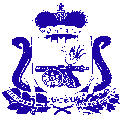 СОВЕТ ДЕПУТАТОВ ЛЕХМИНСКОГО СЕЛЬСКОГО ПОСЕЛЕНИЯ ХОЛМ-ЖИРКОВСКОГО РАЙОНА СМОЛЕНСКОЙ ОБЛАСТИР Е Ш Е Н И Еот 24.04.2017 г.             № 10О внесении изменений и дополнений в Устав Лехминского сельского поселения Холм-Жирковского района Смоленской областиПринято Советом  депутатов   Лехминского сельского поселенияХолм-Жирковского района Смоленской области24  апреля  2017 годаВ целях приведения Устава Лехминского сельского поселения Холм – Жирковского района Смоленской области  в соответствие с Федеральным законом от 6 октября 2003 № 131-ФЗ «Об общих принципах организации местного самоуправления в Российской Федерации» (с изменениями и дополнениями), Федеральным законом от 13 июля 2015 №224-ФЗ «О государственно-частном партнерстве, муниципально-частном партнерстве в Российской Федерации и внесении изменений в отдельные законодательные акты Российской Федерации» (в редакции от 03 июля 2016 года»), областным законном от 31.03.2009 №9-з «О гарантиях осуществления полномочий депутата, члена выборного органа местного самоуправления, выборного должностного лица местного самоуправления в Смоленской области», областным законом от 30.10.2014 №141 «О закреплении за сельскими поселениями Смоленской области отдельных вопросов местного значения», Совет депутатов Лехминского сельского поселения Холм-Жирковского района Смоленской областиРЕШИЛ:1. Внести в Устав  Лехминского сельского поселения Холм - Жирковского района Смоленской области (в редакции решений Совета депутатов Лехминского сельского поселения Холм-Жирковского района Смоленской области от 20.06.2006 № 22, 15.02.2007 № 2, 26.11.2007 № 26, 18.06.2008 № 13, 29.05.2009 № 15, 25.06.2010 № 25, 08.07.2011 № 18, 10.07.2012 № 19, 10.06.2013 № 21, 02.06.2014 № 18, 10.07.2015 № 26) следующие изменения и дополнения:1) в статье 7:а) пункт 7 части 1 изложить в следующей редакции: 	«7) обеспечение условий для развития на территории поселения физической культуры, школьного спорта и массового спорта, организация проведения официальных физкультурно-оздоровительных и спортивных мероприятий поселения»; 	б) в части 2: 	- пункт 8 признать утратившим силу; 	- пункт 12 изложить в следующей редакции: 	«12) участие в организации деятельности по сбору (в том числе раздельному сбору) и транспортированию твердых коммунальных отходов»; 	- пункт 13 признать утратившим силу; 	- пункт 14 признать утратившим силу; 	  	- пункт 16 признать утратившим силу; 	 	- пункт 17 признать утратившим силу; 	 	- пункт 21 признать утратившим силу; 	 	- пункт 24 признать утратившим силу;  	2) часть 1 статьи 7.1 дополнить пунктом 15 следующего содержания: 	«15) осуществление мероприятий в сфере профилактики правонарушений, предусмотренных Федеральным законом "Об основах системы профилактики правонарушений в Российской Федерации".»; 	3) в статье 14:  	а) в части 4: 	- пункт 1 изложить в следующей редакции: 	«проект Устава сельского поселения, а также проект муниципального нормативного правового акта о внесении изменений и дополнений в данный устав, кроме случаев, когда в устав сельского поселения  вносятся изменения в форме точного воспроизведения положений Конституции Российской Федерации, федеральных законов, конституции (устава) или законов субъекта Российской Федерации в целях приведения данного устава в соответствие с этими нормативными правовыми актами;»;- пункт 9 дополнить словами «, за исключением случаев, если в соответствии со статьей 13 Федерального закона от 06.10.2003 года №131 «Об общих принципах организации местного самоуправления в Российской Федерации» для преобразования сельского поселения требуется получение согласия населения сельского поселения, выраженного путем голосования, либо на сходах граждан»;б) часть 7 признать утратившей силу;	3) в части 3 статьи 22: 	а) пункт 7 признать утратившим силу; 	б) пункт 8 признать утратившим силу; 	в) пункт 8.1 признать утратившим силу; 	г) пункт 26 дополнить словами «, требования к которым устанавливаются Правительством Российской Федерации»;4) в  статье 23:а) часть 4.1 изложить в следующей редакции:«4.1. Депутат должен соблюдать ограничения, запреты, исполнять обязанности, которые установлены Федеральным законом от 25 декабря 2008 года №273-ФЗ «О противодействии коррупции» и другими федеральными законами. Полномочия депутата прекращаются досрочно в случае несоблюдения ограничений, запретов, неисполнения обязанностей, установленных  Федеральным законом от 25 декабря 2008 года №273-ФЗ «О противодействии коррупции», Федеральным законом от 3 декабря 2012 года №230-ФЗ «О контроле за соответствием расходов лиц, замещающих государственные должности, и иных лиц их доходам», Федеральным законом от 7 мая 2013 года №79-ФЗ «О запрете отдельным категориям лиц открывать и иметь счета (вклады), хранить наличные денежные средства и ценности в иностранных банках, расположенных за пределами территории Российской Федерации, владеть и (или) пользоваться иностранными финансовыми инструментами.»; б) в часте 8.1. после слов «по гражданскому» дополнить словом 
«, административному»;5)  в статье 26: а) часть 6 дополнить пунктом 10 следующего содержания:«10) определяет орган местного самоуправления, уполномоченный на  осуществление полномочий  в сфере  муниципально-частного партнерства  в соответствии с Федеральным законом  от 13.07. 2015 № 224-ФЗ «О государственном частном партнерстве в Российской Федерации  и внесении изменений в отдельные  законодательные акты Российской Федерации.»;б) часть 9 изложить в следующей редакции: «9. Глава  муниципального образования, иное лицо, замещающее муниципальную должность,  должны соблюдать ограничения, запреты, исполнять обязанности, которые установлены Федеральным законом от 25 декабря 2008 года №273-ФЗ «О противодействии коррупции» и другими федеральными законами. Полномочия Главы муниципального образования, иного лица, замещающего муниципальную должность,  прекращаются досрочно в случае несоблюдения ограничений, запретов, неисполнения обязанностей, установленных  Федеральным законом от 25 декабря 2008 года №273-ФЗ «О противодействии коррупции», Федеральным законом от 3 декабря 2012 года №230-ФЗ «О контроле за соответствием расходов лиц, замещающих государственные должности, и иных лиц их доходам», Федеральным законом от 7 мая 2013 года №79-ФЗ «О запрете отдельным категориям лиц открывать и иметь счета (вклады), хранить наличные денежные средства и ценности в иностранных банках, расположенных за пределами территории Российской Федерации, владеть и (или) пользоваться иностранными финансовыми инструментами.»; в) часть 11 дополнить абзацем 2 следующего содержания:«В случае, если избранный Советом депутатов Глава муниципального образования, полномочия которого прекращены досрочно на основании решения Совета депутатов об удалении его в отставку, обжалует в судебном порядке указанное решение, Совет депутатов не вправе принимать решение об избрании Главы муниципального образования до вступления решения суда в законную силу.»;г) в части 13 после слов «В случае досрочного прекращения полномочий Главы муниципального образования» дополнить словами «либо применения к нему по решению суда мер процессуального принуждения в виде заключения под стражу или временного отстранения от должности»;6) пункт 6 части 1 статьи 27 изложить в следующей редакции: 	«6) единовременная выплата в размере трехмесячного денежного содержания по замещаемой им муниципальной должности при условии, если Глава  муниципального образования в период осуществления им полномочий по муниципальной должности достиг пенсионного возраста или потерял трудоспособность. Указанная гарантия не предоставляется Главе  муниципального образования, если его полномочия были прекращены по основаниям, предусмотренным пунктами 2.1, 3, 6 - 9 части 6, частью 6.1 статьи 36, частью 7.1, пунктами 5 - 8 части 10, частью 10.1 статьи 40 Федерального закона «Об общих принципах организации местного самоуправления в Российской Федерации»;»7) в части 7 статьи 28:а) пункт 24 признать утратившим силу;        	б) пункт 28 изложить в следующей редакции:          «28)  обеспечение  условий   для развития на  территории  поселения         физической   культуры,   школьного  спорта   и    массового    спорта, организация             проведения  официальных  физкультурно-оздоровительных    и    спортивных мероприятий поселения»;в) пункт 31 изложить в следующей редакции:     	«31) участие   в   организации деятельности  по  сбору   (в   том числе   раздельному    сбору)    и  транспортированию   твердых  коммунальных отходов»;           г) в пункте 32 слова «, а также использования, охраны, защиты, воспроизводства городских лесов, лесов особо охраняемых природных территорий, расположенных в границах населенных пунктов поселения» исключить;      	д) пункт 33 признать утратившим силу; 	е) пункт 36 признать утратившим силу; 	ж)пункт 37 признать утратившим силу; 	з) пункт 42 признать утратившим силу; 	и) пункт 45 признать утратившим силу; 	к) пункт 46 изложить в следующей редакции:«46)  оказание поддержки гражданам и их объединениям, участвующим в охране общественного порядка, создание условий для деятельности народных дружин;»; 	8) в статье 34: 	а) в части 2 	- в абзаце 3 второе предложение изложить в следующей редакции: 	«Не требуется официальное опубликование (обнародование) порядка учета предложений по проекту муниципального правового акта о внесении изменений и дополнений в устав сельского поселения, а также порядка участия граждан в его обсуждении в случае, когда в устав сельского поселения вносятся изменения в форме точного воспроизведения положений Конституции Российской Федерации, федеральных законов, конституции (устава) или законов субъекта Российской Федерации в целях приведения данного устава в соответствие с этими нормативными правовыми актами.»; 	- абзац 4 изложить в следующей редакции: «Проект Устава сельского поселения, а также проект муниципального правового акта о внесении изменений и дополнений в данный Устав, кроме случаев, когда в устав сельского поселения  вносятся изменения в форме точного воспроизведения положений Конституции Российской Федерации, федеральных законов, конституции (устава) или законов субъекта Российской Федерации в целях приведения данного устава в соответствие с этими нормативными правовыми актами, выносятся на публичные слушания.»;	б) часть 9.1. изложить в следующей редакции: 	«9.1. Муниципальные нормативные правовые акты предпринимательской и инвестиционной деятельности, в целях выявления положений, необоснованно затрудняющих осуществление предпринимательской и инвестиционной деятельности, могут подлежать экспертизе, проводимой органами местного самоуправления в порядке, установленном муниципальным нормативным правовым актом в соответствии с областным законом.  	Проекты муниципальных нормативных правовых актов, устанавливающие новые или изменяющие ранее предусмотренные муниципальными нормативными правовыми актами обязанности для субъектов предпринимательской и инвестиционной деятельности, могут подлежать оценке регулирующего воздействия, проводимой органами местного самоуправления в порядке, установленном муниципальным нормативным правовым актом в соответствии с областным законом, за исключением: 	1) проектов нормативных правовых актов Совета депутатов, устанавливающих, изменяющих, приостанавливающих, отменяющих местные налоги и сборы; 	2) проектов нормативных правовых актов Совета депутатов, регулирующих бюджетные правоотношения.  	Оценка регулирующего воздействия проектов муниципальных нормативных правовых актов проводится в целях выявления положений, вводящих избыточные обязанности, запреты и ограничения для субъектов предпринимательской и инвестиционной   деятельности  или  способствующих их введению, а также положений, способствующих возникновению необоснованных расходов субъектов предпринимательской и инвестиционной деятельности и местных бюджетов.»; 	10) в абзаце 1  части  4 статьи  40 слова  «затрат на их  денежное     содержание»  заменить  словами «расходов на оплату  их труда». 	2. Настоящее решение подлежит государственной регистрации в Управлении Министерства юстиции Российской Федерации по Смоленской области и вступает в силу после его официального опубликования в печатном средстве массовой информации Лехминского сельского поселения Холм-Жирковского района Смоленской области «Лехминский вестник».Глава муниципального образованияЛехминского  сельского поселенияХолм – Жирковского  районаСмоленской области                                                                           Л.А. ФедотоваЗарегистрированы изменения в Устав Управлением  Министерства юстиции Российской Федерации по Смоленской области 31.05.2017 г. Государственный регистрационный № RU 675233072017001.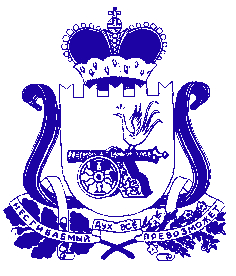 СОВЕТ ДЕПУТАТОВ ЛЕХМИНСКОГО СЕЛЬСКОГО ПОСЕЛЕНИЯ ХОЛМ-ЖИРКОВСКОГО РАЙОНА СМОЛЕНСКОЙ ОБЛАСТИР Е Ш Е Н И Еот  05.06.2017 года                                   № 14О внесение изменений в решение Совета депутатов Лехминского сельского поселения Холм-Жирковского района Смоленской области от 27.12.2016г. № 40 «О бюджете муниципального           образования Лехминского сельского поселения Холм-Жирковский район Смоленской области на 2017 год и на    плановый период 2018 и 2019   годов»Руководствуясь Федеральным законом от 06.10.2003 № 131- ФЗ «Об общих принципах организации местного самоуправления в Российской Федерации», Бюджетным кодексом Российской Федерации, областным законом «Об областном бюджете на 2017 год и на плановый период 2018 и 2019 годов», Уставом  муниципального образования Лехминского сельского поселения Холм-Жирковского района Смоленской областиСовет депутатов Лехминского сельского поселения Холм-Жирковского района Смоленской области РЕШИЛ:Статья 11. Утвердить основные характеристики  бюджета муниципального образования  Лехминского сельского поселения Холм-Жирковского  района Смоленской области (далее - местный бюджет) на 2017 год:1) общий объем доходов  местного бюджета   в сумме 1 546,2 тыс. рублей, в том числе объем безвозмездных поступлений в сумме 470,2 тыс. рублей, из которых объем получаемых межбюджетных трансфертов – 470,2 тыс. рублей;2) общий объем расходов местного бюджета  в   сумме 1 974,0 тыс. рублей;3) дефицит местного бюджета в сумме 427,8 тыс. рублей или  39,8 % от утвержденного общего годового объема доходов бюджета без учета безвозмездных поступлений.2. Приложение 1 «Источники финансирования дефицита бюджета Лехминского сельского поселения Холм-Жирковского района Смоленской области на 2017 год» изложить в новой редакции в связи с изменением в доходной и  расходной части бюджета и изменениями лимитов (прилагается).3. Приложение 8 «Прогнозируемые безвозмездные поступления в бюджет Лехминского сельского поселения Холм-Жирковского района Смоленской области на 2017 год» изложить в новой редакции в связи с изменением в доходной и  расходной части бюджета и изменениями лимитов (прилагается).Глава муниципального образованияЛехминского сельского поселенияХолм-Жирковского районаСмоленской области                                                                                                                      Л.А.Федотова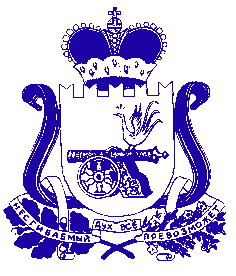 СОВЕТ ДЕПУТАТОВ ЛЕХМИНСКОГО СЕЛЬСКОГО ПОСЕЛЕНИЯ ХОЛМ – ЖИРКОВСКОГО РАЙОНА СМОЛЕНСКОЙ ОБЛАСТИР Е Ш Е Н И Еот 05.06.2017г.    № 13           В соответствии с Законом Смоленской области от 08.07.2015 №102-з «О порядке осуществления муниципального земельного контроля на территории Смоленской области (в редакции от 28.10.2016), Совет депутатов Лехминского сельского поселения Холм-Жирковского района Смоленской области              Р Е Ш И Л :            1. Признать утратившим силу решение Совета депутатов Лехминского сельского поселения  Холм-Жирковского района Смоленской области от 08.06.2012 № 18 «Об утверждении положения о муниципальном земельном контроле на территории Лехминского  сельского поселения Холм-Жирковского района Смоленской области» (в редакции решения от 03.08.2015г. № 32).            2. Настоящее решение вступает в силу после дня подписания.Глава муниципального образованияЛехминского сельского поселенияХолм – Жирковского районаСмоленской области                                                                                                                        Л.А. ФедотоваПояснительная запискак решению Совета депутатов  Лехминского сельского поселения  «О внесении изменений в решение Совета депутатов Лехминского сельского поселения Холм-Жирковского района Смоленской области от 27.12.2016г. № 40 «О бюджете муниципального           образования Лехминского сельского поселения Холм-Жирковского района Смоленской области на 2017 год и на плановый период 2018 и 2019 годов»1. Доходы бюджета муниципального образования Лехминского сельского поселения на 2017 год утверждены в общей сумме 1 546,2 тыс. рублей, в том числе объём безвозмездных поступлений в сумме 470,2 тыс. рублей, из которых объём получаемых межбюджетных трансфертов от других бюджетов бюджетной системы 470,2 тыс. рублей. Решением утвержден общий объём расходов бюджета муниципального образования в сумме 1 974,0 тыс. рублей.Данным решением утвержден предельный размер дефицита бюджета муниципального образования в размере 427,8 тыс. рублей  или  39,8 % от утвержденного общего годового объема доходов бюджета без учета безвозмездных поступлений.ДОХОДЫ – 15 000,00РАСХОДЫ: - 442 779,61АДМИНИСТРАЦИЯ ЛЕХМИНСКОГО СЕЛЬСКОГО ПОСЕЛЕНИЯХОЛМ-ЖИРКОВСКого РАЙОНа СМОЛЕНСКОЙ ОБЛАСТИПОСТАНОВЛЕНИЕот 05.06.2017г.   № 171. В связи с увеличением объёма финансирования на осуществление закупок товаров (работ, услуг) на 2017  год, в соответствии с частью 6 статьи 17 Закона от 05.04.2013 № 44-ФЗ и в соответствии с частью 8 статьи 17 Федерального закона от 05.04.2013 N 44-ФЗ контрактному управляющему Данилкович С.И. внести следующие изменения в план закупок товаров (работ, услуг) на 2017 год:– для заключения контрактов  на ремонт и содержание автомобильных дорог общего пользования местного значения по пункту 4 части 1 статьи 93  Закона     № 44-ФЗ  добавить в план закупок товаров (работ, услуг) лот  на сумму 427,8 тыс. руб., со сроком заключения июнь 2017 года. - для заключения контрактов  по части 8 статьи 17 Федерального закона от 05.04.2013 N 44-ФЗ добавить в план закупок товаров (работ, услуг) лот  на сумму 15,0 тыс. руб. 2. В течение трех рабочих дней с даты вступления в силу настоящего распоряжения опубликовать измененный план закупок товаров (работ, услуг) в Единой информационной системе (ЕИС).       3. Контроль за исполнением Распоряжения оставляю за собой.Глава  муниципального образованияЛехминского сельского поселенияХолм-Жирковского районаСмоленской области                                                                                                                    Л.А.ФедотоваС распоряжением  ознакомлен(а)        ________________ /Данилкович С.И./АДМИНИСТРАЦИЯ ЛЕХМИНСКОГО СЕЛЬСКОГО ПОСЕЛЕНИЯХОЛМ-ЖИРКОВСКого РАЙОНа СМОЛЕНСКОЙ ОБЛАСТИПОСТАНОВЛЕНИЕот 05.06.2017г.   № 181. В связи с увеличением объёма финансирования на осуществление закупок товаров (работ, услуг) на 2017 год, в соответствии с частью 13 статьи 21 и в соответствии с частью 10,15 статьи 21 Закона от 5 апреля 2013 г. № 44-ФЗпунктом 10 Правил, утвержденных постановлением Правительства РФ от 5 июня 2015 г. № 554, контрактному управляющему Данилкович С.И. внести следующие изменения в план-график закупок товаров, (работ, услуг) на 2017 год:– для заключения контрактов  на ремонт и содержание автомобильных дорог общего пользования местного значения по пункту 4 части 1 статьи 93 Закона  № 44-ФЗ  добавить в план-график закупок товаров (работ, услуг) лот на сумму 427,8 тыс. руб., со сроком заключения  июнь 2017 года.- для заключения контрактов  по части 8 статьи 17 Закона N 44-ФЗ добавить в план-график закупок товаров (работ, услуг) лот  на сумму 15,0 тыс. руб. 2. В течение трех рабочих дней с даты вступления в силу настоящего распоряжения опубликовать измененный план-график закупок товаров (работ, услуг) в Единой информационной системе (ЕИС).3. Контроль за исполнением Распоряжения оставляю за собой.Глава  муниципального образованияЛехминского сельского поселенияХолм-Жирковского районаСмоленской области                                                                                                                                   Л.А.ФедотоваС распоряжением  ознакомлен(а)  ________________ /Днилкович С.И./СОВЕТ ДЕПУТАТОВЛЕХМИНСКОГО СЕЛЬСКОГО ПОСЕЛЕНИЯХОЛМ-ЖИРКОВСКОГО РАЙОНА СМОЛЕНСКОЙ ОБЛАСТИР Е Ш Е Н И Еот  07.08.2017                    № 16О внесение изменений в решение Совета депутатов Лехминского сельского поселения Холм-Жирковского района Смоленской области от 27.12.2016г. № 40 «О бюджете муниципального           образования Лехминского сельского поселения Холм-Жирковский район Смоленской области на 2017 год и на    плановый период 2018 и 2019   годов»Руководствуясь Федеральным законом от 06.10.2003 № 131- ФЗ «Об общих принципах организации местного самоуправления в Российской Федерации», Бюджетным кодексом Российской Федерации, областным законом «Об областном бюджете на 2017 год и на плановый период 2018 и 2019 годов», Уставом  муниципального образования Лехминского сельского поселения Холм-Жирковского района Смоленской областиСовет депутатов Лехминского сельского поселения Холм-Жирковского района Смоленской области РЕШИЛ:Статья 11. Утвердить основные характеристики  бюджета муниципального образования  Лехминского сельского поселения Холм-Жирковского  района Смоленской области (далее - местный бюджет) на 2017 год:1) общий объем доходов  местного бюджета   в сумме 1 546,4 тыс. рублей, в том числе объем безвозмездных поступлений в сумме 470,4 тыс. рублей, из которых объем получаемых межбюджетных трансфертов – 470,4 тыс. рублей;2) общий объем расходов местного бюджета  в   сумме 1 974,2 тыс. рублей;3) дефицит местного бюджета в сумме 427,8 тыс. рублей или  39,8 % от утвержденного общего годового объема доходов бюджета без учета безвозмездных поступлений.2. Приложение 1 «Источники финансирования дефицита бюджета Лехминского сельского поселения Холм-Жирковского района Смоленской области на 2017 год» изложить в новой редакции в связи с изменением в доходной и  расходной части бюджета и изменениями лимитов (прилагается).3. Приложение 8 «Прогнозируемые безвозмездные поступления в бюджет Лехминского сельского поселения Холм-Жирковского района Смоленской области на 2017 год» изложить в новой редакции в связи с изменением в доходной и  расходной части бюджета и изменениями лимитов (прилагается).Глава муниципального образованияЛехминского сельского поселенияХолм-Жирковского районаСмоленской области                                                                               Л.А.ФедотоваИсточники финансирования дефицита бюджета Лехминского сельского поселения Холм-Жирковского района Смоленской области на 2017 год(тыс. руб.)Приложение  10к решению Совета депутатов Лехминского сельского поселения Холм-Жирковского района Смоленской области  «О бюджете Лехминского сельского поселения Холм-Жирковского района Смоленской области на 2017 год и на плановый период 2018 и 2019 годов» № 40 от 27.12.2016г.Распределение бюджетных ассигнований по разделам, подразделам, целевым статьям (муниципальным программам и не программным направлениям деятельности), группам (группам и подгруппам) видов расходов классификации расходов бюджетов на 2017 год                                                                                                                                                                              (тыс. руб.)Приложение  12к решению Совета депутатов Лехминского сельского поселения Холм-Жирковского района Смоленской области  «О бюджете Лехминского сельского поселения Холм-Жирковского района Смоленской области на 2017 год и на плановый период 2018 и 2019 годов» № 40 от 27.12.2016г.Распределение бюджетных ассигнований по целевым статьям (муниципальным программам и не программным направлениям деятельности), группам (группам и подгруппам) видов расходов классификации расходов бюджетов на 2017 год                                                                                                                                                                               (тыс.руб.)Приложение  14к решению Совета депутатов Лехминского сельского поселения Холм-Жирковского района Смоленской области  «О бюджете Лехминского сельского поселения Холм-Жирковского района Смоленской области на 2017 год и на плановый период 2018 и 2019 годов» № 40 от 27.12.2016г.Ведомственная структура расходов местного  бюджета (распределение бюджетных ассигнований по главным распорядителям бюджетных средств, разделам, подразделам, целевым статьям (муниципальным программам и не программным направлениям деятельности), группам (группам и подгруппам) видов расходов классификации расходов бюджетов) на 2017 год                                                                                                                                                               (тыс.руб.)Приложение  16к решению Совета депутатов Лехминского сельского поселения Холм-Жирковского района Смоленской области  «О бюджете Лехминского сельского поселения Холм-Жирковского района Смоленской области на 2017 год и на плановый период 2018 и 2019 годов» № 40 от 27.12.2016г.Распределение бюджетных ассигнований по муниципальным программам и не программным направлениям деятельности на 2017 год(тыс. руб.)Пояснительная запискак решению Совета депутатов  Лехминского сельского поселения  «О внесении изменений в решение Совета депутатов Лехминского сельского поселения Холм-Жирковского района Смоленской области от 27.12.2016г. № 40 «О бюджете муниципального           образования Лехминского сельского поселения Холм-Жирковского района Смоленской области на 2017 год и на плановый период 2018 и 2019 годов»1. Доходы бюджета муниципального образования Лехминского сельского поселения на 2017 год утверждены в общей сумме 1 546,4 тыс. рублей, в том числе объём безвозмездных поступлений в сумме 470,4 тыс. рублей, из которых объём получаемых межбюджетных трансфертов от других бюджетов бюджетной системы 470,4 тыс. рублей. Решением утвержден общий объём расходов бюджета муниципального образования в сумме 1 974,2 тыс. рублей.Данным решением утвержден предельный размер дефицита бюджета муниципального образования в размере 427,8 тыс. рублей  или  39,8 % от утвержденного общего годового объема доходов бюджета без учета безвозмездных поступлений.ДОХОДЫ – 200,00РАСХОДЫ: - 200,00СОВЕТ ДЕПУТАТОВ ЛЕХМИНСКОГО СЕЛЬСКОГО ПОСЕЛЕНИЯХОЛМ-ЖИРКОВСКОГО РАЙОНА СМОЛЕНСКОЙ ОБЛАСТИР Е Ш Е Н И Е От 07.08.2017г.                    № 17Об исполнение бюджета Лехминского сельского поселения Холм-Жирковского района Смоленской области за  1 полугодие 2017 годаРассмотрев отчет Администрации Лехминского сельского поселения Холм-Жирковского района Смоленской области за  1 полугодие 2017 года, решения постоянной комиссии по бюджету, финансовой и налоговой политики, по вопросам муниципального имущества, Совет депутатов Лехминского сельского поселения Холм-Жирковского района Смоленской областиРЕШИЛ:1. Принять к сведению отчет об исполнении бюджета муниципального образования Лехминского сельского поселения Холм-Жирковского района Смоленской области за  1 полугодие 2017 года по доходам в сумме 698,8 тыс. рублей, по расходам в сумме 760,9 тыс. рублей. 2. Утвердить показатели: 1) доходов  бюджета муниципального образования за 1 полугодие 2017 года по кодам классификации доходов бюджетов, согласно приложению 1 к настоящему решению; 2)  расходов бюджета муниципального образования за 1 полугодие 2017 года по разделам и подразделам классификации расходов бюджетов, согласно приложению 2 к настоящему решению; 3) источников финансирования дефицита бюджета муниципального образования за 1 полугодие 2017 года по кодам классификации источников финансирования дефицитов бюджетов, согласно приложению 3 к настоящему решению; 4) расходов бюджета муниципального образования за 1 полугодие 2017 года по ведомственной структуре расходов бюджетов, согласно приложению 4 к настоящему решению; 5) расходования средств резервного фонда Администрации муниципального образования Лехминского сельского поселения Холм-Жирковского района Смоленской области за 1 полугодие 2017 года, согласно приложению 5 к настоящему решению.Глава муниципального образованияЛехминского сельского поселенияХолм-Жирковского района Смоленской области                                                                            Л.А.ФедотоваПояснительная запискаДОХОДЫВ бюджет  муниципального образования Лехминского сельского поселения Холм-Жирковского района Смоленской области на 01.04.2017 года поступило  доходов  на сумму 393,6 тыс. рублей, или 25,7 % к годовому плановому назначению (1 531,2 тыс. рублей).                                   Налоговые доходы исполнены в сумме 264,9  тыс. рублей или на 24,6 %. к утвержденным годовым назначениям (1 076,0 тыс. рублей).  Исполнение фактических поступлений обеспечено за счет основных доходных источников: Доходы от уплаты акцизов на дизельное топливо, подлежащее распределению между бюджетами субъектов Российской Федерации и местными бюджетами с учетом установленных дифференцированных нормативов отчислений в местные бюджеты 37,2 тыс. руб. при плане 136,0 тыс. руб. или на 27,4 %.Доходы от уплаты акцизов на моторные масла для дизельных и карбюраторных двигателей, подлежащее распределению между бюджетами субъектов Российской Федерации и  местными бюджетами с учетом установленных дифференцированных нормативов отчислений в местные бюджеты 0,4 тыс. руб. при плане 1,4 тыс. руб. или на 28,6 %.Доходы от уплаты акцизов на автомобильный бензин, подлежащие распределению между бюджетами субъектов Российской Федерации и местными бюджетами с учетом установленных дифференцированных нормативов отчислений в местные бюджеты 69,3 тыс. руб. при плане 288,1 тыс. руб. или на 24,1 %.Доходы от уплаты акцизов на прямогонный бензин, подлежащие распределению между бюджетами субъектов Российской Федерации и местными бюджетами с учетом установленных дифференцированных нормативов отчислений в местные бюджеты – 6,8 тыс. руб. при плане -27,2 тыс. руб. или на 25,0 %.Налог  на доходы физических лиц  157,9  тыс. руб. при плане  510,3 тыс. руб. или на 30,9  %.Налог на имущество физических лиц, взимаемый по ставкам, применяемым к объектам налогообложения, расположенным в границах сельских поселений 0,4 тыс. руб. при плане 33,0 тыс. руб. или на 1,2 %.Налог на имущество физических лиц, взимаемый по ставкам, применяемым к объектам налогообложения, расположенным в границах сельских поселений (пени по соответствующему платежу) 0,08 тыс. руб. Земельный налог с организаций, обладающих земельным участком, расположенным в границах сельских поселений 0,008 тыс. руб. при плане 71,4 тыс. руб. или 0,01 %.Земельный налог с физических лиц, обладающих земельным участком, расположенным в границах сельских поселений 6,4 тыс. руб. при плане 63,0 тыс. руб. или 10,2 %.Из общей суммы доходов безвозмездные поступления составили – 128,7 тыс. рублей или 28,3 % к уточненным годовым назначениям (455,2 тыс. рублей)Дотации бюджетам поселений  на выравнивание уровня бюджетной обеспеченности 105,6 тыс. руб. при плане 422,5 тыс. руб. или 25,0 %.Субвенции бюджетам на осуществление первичного воинского учета на территории, где отсутствуют военные комиссариаты 3,1 тыс. руб. при плане 12,7 тыс. руб. или 24,6 %.Прочие субсидии бюджетам поселений 20,0 тыс. руб. при плане 20,0 тыс. руб. или 100,0 %.РАСХОДЫРасходы бюджета муниципального образования Лехминского сельского поселения Холм-Жирковского района Смоленской области за 1 квартал 2017 года исполнены в сумме 279,1 тыс. руб. или 18,2 % к годовому плану (1 531,2) тыс.руб. ОБЩЕГОСУДАРСТВЕННЫЕ ВОПРОСЫРасходы на функционирование высшего должностного лица субъекта Российской Федерации и муниципального образования  составили 59,5 тыс. рублей или 14,6 % к годовому плану (408,2 тыс. рублей). Расходы на функционирование Правительства Российской Федерации, высших исполнительных органов государственной власти субъектов Российской Федерации, местных администраций составили 167,3 тыс. руб. или 25,2 % к годовому плану (665,2 тыс. рублей). Финансирование обеспечения деятельности финансовых, налоговых и таможенных органов и органов финансово (финансово-бюджетного) надзора составило 0,0 тыс. руб. или 0,0 % к годовому плану (17,5 тыс. рублей).НАЦИОНАЛЬНАЯ ОБОРОНАРасходы на Финансирование по осуществлению первичного воинского учета на территориях, где отсутствуют военные комиссариаты составили 1,8 тыс. рублей или 14,3 % к годовому плану (12,7 тыс. рублей).НАЦИОНАЛЬНАЯ ЭКОНОМИКАРасходы на содержание автомобильных дорог в границах поселений составили 39,9 тыс. рублей или 10,0 % к годовому плану (338,9 тыс. рублей).ЖИЛИЩНО-КОММУНАЛЬНОЕ ХОЗЯЙСТВОРасходы  на финансирование  по жилищно-коммунальному хозяйству составили 10,5 тыс. рублей или на 35,8 % к годовому плану (29,3 тыс. рублей).4. Приложение 10 «Распределение бюджетных ассигнований по разделам, подразделам, целевым статьям (муниципальным программам и не программным направлениям деятельности), группам (группам и подгруппам) видов расходов классификации расходов бюджета на 2017 год» изложить в новой редакции в связи с изменением в доходной и  расходной части бюджета и изменениями лимитов (прилагается).5. Приложение 12 «Распределение бюджетных ассигнований по целевым статьям (муниципальным программам и не программным направлениям деятельности), группам (группам и подгруппам) видов расходов классификации расходов бюджета на 2017 год» изложить в новой редакции в связи с изменением в доходной и  расходной части бюджета и изменениями лимитов (прилагается).6. Приложение 14 «Ведомственная структура расходов местного  бюджета (распределение бюджетных ассигнований по главным распорядителям бюджетных средств, разделам, подразделам, целевым статьям (муниципальным программам и не программным направлениям деятельности), группам (группам и подгруппам) видов расходов классификации расходов бюджетов) на 2017 год» изложить в новой редакции в связи с изменением в доходной и  расходной части бюджета и изменениями лимитов (прилагается).7. Пункт 1 статьи 11 изложить в следующей редакции:«Утвердить объем бюджетных ассигнований на финансовое обеспечение реализации муниципальных программ в 2017 году в сумме 1 515,6 тыс. рублей8. Приложение 16 «Распределение бюджетных ассигнований по муниципальным программам и не программным направлениям деятельности на 2017 год» изложить в новой редакции в связи с изменением в доходной и  расходной части бюджета и изменениями лимитов (прилагается).9. Подпункт 1 пункта 1 статьи 12 изложить в следующей редакции:О признании утратившим силу решения Совета депутатов Лехминского сельского поселения  Холм-Жирковского района Смоленской области от 08.06.2012 № 18 наименованиеДоходная классификацияСумма (в руб.)+ увеличен.- уменьшен.914 2 02 49999 10 0000 151 Прочие межбюджетные трансферты, передаваемые бюджетам сельских поселений     + 15 000,00наименованиеРасходная классификацияСумма (вруб.)+ увеличен.- уменьшен.914 0104 2050100140 244 221 Рег. класс Y914 0104 2050100140 244 225Рег. класс Y914 0104 2050100140 244 226Рег. класс Y914 0104 2050100140 852 290Рег. класс Y29007914 0104 2050100140 853 290Рег. класс Y29005914 0409 2020120600 244 225 Рег. класс U22599914 0501 2010120520 244 225Рег.класс UУслуги связиРаботы, услуги по содержанию имуществаПрочие работы, услугиПрочие расходыПрочие расходыРаботы, услуги по содержанию имуществаРаботы, услуги по содержанию имущества+ 1 000,00+ 1 000,00+ 10 247,00+ 1 253,00+ 500,00+ 427 779,61+ 1 000,00О внесении изменений в план закупок товаров (работ, услуг) на 2017 год О внесении изменений в план-график   закупок товаров (работ, услуг) на 2017 год 4. Приложение 10 «Распределение бюджетных ассигнований по разделам, подразделам, целевым статьям (муниципальным программам и не программным направлениям деятельности), группам (группам и подгруппам) видов расходов классификации расходов бюджета на 2017 год» изложить в новой редакции в связи с изменением в доходной и  расходной части бюджета и изменениями лимитов (прилагается).5. Приложение 12 «Распределение бюджетных ассигнований по целевым статьям (муниципальным программам и не программным направлениям деятельности), группам (группам и подгруппам) видов расходов классификации расходов бюджета на 2017 год» изложить в новой редакции в связи с изменением в доходной и  расходной части бюджета и изменениями лимитов (прилагается).6. Приложение 14 «Ведомственная структура расходов местного  бюджета (распределение бюджетных ассигнований по главным распорядителям бюджетных средств, разделам, подразделам, целевым статьям (муниципальным программам и не программным направлениям деятельности), группам (группам и подгруппам) видов расходов классификации расходов бюджетов) на 2017 год» изложить в новой редакции в связи с изменением в доходной и  расходной части бюджета и изменениями лимитов (прилагается).7. Приложение 16 «Распределение бюджетных ассигнований по муниципальным программам и не программным направлениям деятельности на 2017 год» изложить в новой редакции в связи с изменением в доходной и  расходной части бюджета и изменениями лимитов (прилагается).Приложение  1к решению Совета депутатов Лехминского сельского поселения Холм-Жирковского района Смоленской области  «О бюджете Лехминского сельского поселения Холм-Жирковского района Смоленской области на 2017 год и на плановый период 2018 и 2019 годов» № 40 от 27.12.2016г.КодНаименование кода группы, подгруппы, статьи, вида источника финансирования дефицитов бюджетов, кода классификации операций сектора государственного управления, относящихся к источникам финансирования дефицитов бюджетовСумма12301 00 00 00 00 0000 000ИСТОЧНИКИ  ВНУТРЕННЕГО ФИНАНСИРОВАНИЯ ДЕФИЦИТОВ БЮДЖЕТОВ427,801 05 00 00 00 0000 000Изменение остатков средств на счетах по учету средств бюджетов427,801 05 00 00 00 0000 500Увеличение остатков средств бюджетов- 1 546,401 05 02 00 00 0000 500Увеличение прочих остатков средств бюджетов- 1 546,401 05 02 01 00 0000 510Увеличение прочих остатков денежных средств бюджетов- 1 546,401 05 02 01 10 0000 510Увеличение прочих остатков денежных средств бюджетов  сельских поселений- 1 546,401 05 00 00 00 0000 600Уменьшение остатков средств бюджетов1 974,201 05 02 00 00 0000 600Уменьшение прочих остатков средств бюджетов     1 974,201 05 02 01 00 0000 610Уменьшение прочих остатков денежных средств бюджетов     1 974,201 05 02 01 10 0000 610Уменьшение прочих остатков денежных средств бюджетов сельских поселений     1 974,2Приложение 8
                                         к решению Совета депутатов
Лехминского сельского поселения
Холм-Жирковского района Смоленской области
"О бюджете Лехминского  сельского поселения  
                                       Холм-Жирковского района Смоленской области на 2017 год и плановый период 2018 и 2019 годов" № 40 от 27.12.2016г.Приложение 8
                                         к решению Совета депутатов
Лехминского сельского поселения
Холм-Жирковского района Смоленской области
"О бюджете Лехминского  сельского поселения  
                                       Холм-Жирковского района Смоленской области на 2017 год и плановый период 2018 и 2019 годов" № 40 от 27.12.2016г.Прогнозируемые безвозмездные поступления Прогнозируемые безвозмездные поступления Прогнозируемые безвозмездные поступления в  бюджет Лехминского сельского поселения Холм-Жирковского района Смоленской области  на 2017 годв  бюджет Лехминского сельского поселения Холм-Жирковского района Смоленской области  на 2017 годв  бюджет Лехминского сельского поселения Холм-Жирковского района Смоленской области  на 2017 год(тыс. рублей)(тыс. рублей)(тыс. рублей)КОДНаименование кода доходов бюджетаСумма1232 00 00000 00 0000 000БЕЗВОЗМЕЗДНЫЕ ПОСТУПЛЕНИЯ470,4 2 02 00000 00 0000 000БЕЗВОЗМЕЗДНЫЕ ПОСТУПЛЕНИЯ ОТ ДРУГИХ БЮДЖЕТОВ БЮДЖЕТНОЙ СИСТЕМЫ РОССИЙСКОЙ ФЕДЕРАЦИИ470,42 02 10000 00 0000 151Дотации бюджетам бюджетной системы Российской Федерации422,52 02 15001 00 0000 151Дотации на выравнивание бюджетной обеспеченности 422,52 02 15001 10 0000 151Дотации бюджетам сельских поселений на выравнивание бюджетной обеспеченности 422,52 02 30000 00 0000 151Субвенции бюджетам бюджетной системы Российской Федерации12,92 02 35118 00 0000 151Субвенции бюджетам на осуществление первичного воинского учета на территориях, где отсутствуют военные комиссариаты12,92 02 35118 10 0000 151Субвенции бюджетам сельских поселений на осуществление первичного воинского учета на территориях, где отсутствуют военные комиссариаты12,92 02 20000 00 0000 151Субсидии бюджетам бюджетной системы Российской Федерации (межбюджетные субсидии)20,02 02 29999 00 0000 151Прочие субсидии20,02 02 29999 10 0000 151Прочие субсидии бюджетам сельских поселений20,02 02 40000 00 0000 151Иные межбюджетные трансферты15,02 02 49999 00 0000 151Прочие межбюджетные трансферты, передаваемые бюджетам15,02 02 49999 10 0000 151Прочие межбюджетные трансферты, передаваемые бюджетам сельских поселений15,0НаименованиеРазделПодразделЦелевая статьяВид расходовСУММА123456ОБЩЕГОСУДАРСТВЕННЫЕ ВОПРОСЫ011 104,87Функционирование высшего должностного лица субъекта Российской Федерации и муниципального образования0102408,18Обеспечение деятельности Главы муниципального образования010277 0 00 00000408,18Расходы на обеспечение функций органов местного самоуправления010277 0 00 00140408,18Расходы на выплаты персоналу в целях обеспечения выполнения функций государственными (муниципальными) органами, казенными учреждениями, органами управления государственными внебюджетными фондами010277 0 00 00140100408,18Расходы на выплаты персоналу государственных (муниципальных) органов010277 0 00 00140120408,18Функционирование Правительства Российской Федерации, высших исполнительных органов государственной власти субъектов Российской Федерации, местных администраций0104679,17Муниципальная программа "Комплексное развитие территории Лехминского сельского поселения Холм-Жирковского района Смоленской области на 2016-2020 годы"010420 0 00 00000659,17Обеспечивающая подпрограмма010420 5 00 00000659,17Основное мероприятие "Обеспечение организационных условий для реализации муниципальной программы"010420 5 01 00000659,17Расходы на обеспечение функций органов местного самоуправления010420 5 01 00140659,17Расходы на выплаты персоналу в целях обеспечения выполнения функций государственными (муниципальными) органами, казенными учреждениями, органами управления государственными внебюджетными фондами010420 5 01 00140100568,17Расходы на выплаты персоналу государственных (муниципальных) органов010420 5 01 00140120568,17Закупка товаров, работ и услуг для обеспечения государственных (муниципальных) нужд010420 5 01 0014020089,20Иные закупки товаров, работ и услуг для обеспечения государственных (муниципальных) нужд010420 5 01 0014024089,20Иные бюджетные ассигнования010420 5 01 001408001,80Уплата налогов, сборов и иных платежей010420 5 01 001408501,80Резервные фонды местных администраций010487 0 00 0000020,00Расходы за счет средств Резервного фонда Администрации Смоленской области010487 0 00 2999020,00Закупка товаров, работ и услуг для обеспечения государственных (муниципальных) нужд010487 0 00 2999020020,00Иные закупки товаров, работ и услуг для обеспечения государственных (муниципальных) нужд010487 0 00 2999024020,00Обеспечение деятельности финансовых, налоговых и таможенных органов и органов финансового (финансово-бюджетного) надзора010617,52Не программные расходы органов местного самоуправления010682 0 00 0000017,52Расходы бюджетов поселений по передаче полномочий в бюджет муниципального района в соответствии с заключенными соглашениями010682 2 00 0000017,52Расходы бюджета Лехминского сельского поселения по передаче полномочий в бюджет муниципального района в соответствии с заключенными соглашениями в части внешнего финансового контроля010682 2 00 П107016,52Межбюджетные трансферты010682 2 00 П107050016,52Иные межбюджетные трансферты010682 2 00 П107054016,52Расходы бюджета Лехминского сельского поселения по передаче полномочий в бюджет муниципального района в соответствии с заключенными соглашениями  в части казначейского исполнения бюджета010682 2 00 П20701,00Межбюджетные трансферты010682 2 00 П20705001,00Иные межбюджетные трансферты010682 2 00 П20705401,00НАЦИОНАЛЬНАЯ ОБОРОНА0212,90Мобилизационная и вневойсковая подготовка020312,90Не программные расходы органов местного самоуправления020382 0 00 0000012,90Прочие расходы за счет межбюджетных трансфертов других уровней020382 1 00 0000012,90Осуществление первичного воинского учета на территориях, где отсутствуют военные комиссариаты020382 1 00 5118012,90Расходы на выплаты персоналу в целях обеспечения выполнения функций государственными (муниципальными) органами, казенными учреждениями, органами управления государственными внебюджетными фондами020382 1 00 511801007,24Расходы на выплаты персоналу государственных (муниципальных) органов020382 1 00 511801207,24Закупка товаров, работ и услуг для обеспечения государственных (муниципальных) нужд020382 1 00 511802005,66Иные закупки товаров, работ и услуг для обеспечения государственных (муниципальных) нужд020382 1 00 511802405,66НАЦИОНАЛЬНАЯ ЭКОНОМИКА04826,10Дорожное хозяйство (дорожные фонды)0409826,10Муниципальная программа "Комплексное развитие территории Лехминского сельского поселения Холм-Жирковского района Смоленской области на 2016-2020 годы"040920 0 00 00000826,10Подпрограмма "Развитие улично-дорожной сети на территории Лехминского сельского поселения"040920 2 00 00000826,10Основное мероприятие "Обеспечение дорожной деятельности"040920 2 01 00000826,10Расходы на содержание автомобильных дорог в границах поселения за счет средств дорожного фонда040920 2 01 20600826,10Закупка товаров, работ и услуг для обеспечения государственных (муниципальных) нужд040920 2 01 20600200826,10Иные закупки товаров, работ и услуг для обеспечения государственных (муниципальных) нужд040920 2 01 20600240826,10ЖИЛИЩНО-КОММУНАЛЬНОЕ ХОЗЯЙСТВО0530,33Жилищное хозяйство050129,17,33Муниципальная программа "Комплексное развитие территории Лехминского сельского поселения Холм-Жирковского района Смоленской области на 2016-2020 годы"050120 0 00 000002,33Подпрограмма "Благоустройство территории Лехминского сельского поселения"050120 1 00 000002,33Основное мероприятие "Обеспечение мероприятий в области жилищно-коммунального хозяйства"050120 1 01 000002,33Обеспечение мероприятий по капитальному ремонту многоквартирных домов050120 1 01 205202,33Закупка товаров, работ и услуг для обеспечения государственных (муниципальных) нужд050120 1 01 205202002,33Иные закупки товаров, работ и услуг для обеспечения государственных (муниципальных) нужд050120 1 01 205202402,33Благоустройство050328,00Муниципальная программа "Комплексное развитие территории Лехминского сельского поселения Холм-Жирковского района Смоленской области на 2016-2020 годы"050320 0 00 0000028,00Подпрограмма "Благоустройство территории Лехминского сельского поселения"050320 1 00 0000028,00Основное мероприятие "Обеспечение мероприятий в области благоустройства"050320 1 02 0000028,00Расходы на уличное освещение и обслуживание050320 1 02 2054028,00Закупка товаров, работ и услуг для обеспечения государственных (муниципальных) нужд050320 1 02 2054020028,00Иные закупки товаров, работ и услуг для обеспечения государственных (муниципальных) нужд050320 1 02 2054024028,00НаименованиеЦелевая статьяВид расходовСУММА1234Муниципальная программа "Комплексное развитие территории Лехминского сельского поселения Холм-Жирковского района Смоленской области на 2016-2020 годы"20 0 00 000001 515,60Подпрограмма "Благоустройство территории Лехминского сельского поселения"20 1 00 0000030,33Основное мероприятие "Обеспечение мероприятий в области жилищно-коммунального хозяйства"20 1 01 000002,33Обеспечение мероприятий по капитальному ремонту многоквартирных домов20 1 01 205202,33Закупка товаров, работ и услуг для обеспечения государственных (муниципальных) нужд20 1 01 205202002,33Иные закупки товаров, работ и услуг для обеспечения государственных (муниципальных) нужд20 1 01 205202402,33Основное мероприятие "Обеспечение мероприятий в области благоустройства"20 1 02 0000028,00Расходы на уличное освещение и обслуживание20 1 02 2054028,00Закупка товаров, работ и услуг для обеспечения государственных (муниципальных) нужд20 1 02 2054020028,00Иные закупки товаров, работ и услуг для обеспечения государственных (муниципальных) нужд20 1 02 2054024028,00Подпрограмма "Развитие улично-дорожной сети на территории Лехминского сельского поселения"20 2 00 00000826,10Основное мероприятие "Обеспечение дорожной деятельности"20 2 01 00000826,10Расходы на содержание автомобильных дорог в границах поселения за счет средств дорожного фонда20 2 01 20600826,10Закупка товаров, работ и услуг для обеспечения государственных (муниципальных) нужд20 2 01 20600200826,10Иные закупки товаров, работ и услуг для обеспечения государственных (муниципальных) нужд20 2 01 20600240826,10Обеспечивающая подпрограмма20 5 00 00000659,17Основное мероприятие "Обеспечение организационных условий для реализации муниципальной программы"20 5 01 00000659,17Расходы на обеспечение функций органов местного самоуправления20 5 01 00140659,17Расходы на выплаты персоналу в целях обеспечения выполнения функций государственными (муниципальными) органами, казенными учреждениями, органами управления государственными внебюджетными фондами20 5 01 00140100568,17Расходы на выплаты персоналу государственных (муниципальных) органов20 5 01 00140120568,17Закупка товаров, работ и услуг для обеспечения государственных (муниципальных) нужд20 5 01 0014020089,20Иные закупки товаров, работ и услуг для обеспечения государственных (муниципальных) нужд20 5 01 0014024089,20Иные бюджетные ассигнования20 5 01 001408001,80Уплата налогов, сборов и иных платежей 20 5 01 001408501,80Обеспечение деятельности Главы муниципального образования77 0 00 00000408,18Расходы на обеспечение функций органов местного самоуправления77 0 00 00140408,18Расходы на выплаты персоналу в целях обеспечения выполнения функций государственными (муниципальными) органами, казенными учреждениями, органами управления государственными внебюджетными фондами77 0 00 00140100408,18Расходы на выплаты персоналу государственных (муниципальных) органов77 0 00 00140120408,18Не программные расходы органов местного самоуправления82 0 00 0000030,42Прочие расходы за счет межбюджетных трансфертов других уровней82 1 00 0000012,90Осуществление первичного воинского учета на территориях, где отсутствуют военные комиссариаты82 1 00 5118012,90Расходы на выплаты персоналу в целях обеспечения выполнения функций государственными (муниципальными) органами, казенными учреждениями, органами управления государственными внебюджетными фондами82 1 00 511801007,24Расходы на выплаты персоналу государственных (муниципальных) органов82 1 00 511801207,24Закупка товаров, работ и услуг для обеспечения государственных (муниципальных) нужд82 1 00 511802005,66Иные закупки товаров, работ и услуг для обеспечения государственных (муниципальных) нужд82 1 00 511802405,66Расходы бюджетов поселений по передаче полномочий в бюджет муниципального района в соответствии с заключенными соглашениями82 2 00 0000017,52Расходы бюджета Лехминского сельского поселения по передаче полномочий в бюджет муниципального района в соответствии с заключенными соглашениями в части внешнего финансового контроля82 2 00 П107016,52Межбюджетные трансферты82 2 00 П107050016,52Иные межбюджетные трансферты82 2 00 П107054016,52Расходы бюджета Лехминского сельского поселения по передаче полномочий в бюджет муниципального района в соответствии с заключенными соглашениями  в части казначейского исполнения бюджета82 2 00 П20701,00Межбюджетные трансферты82 2 00 П20705001,00Иные межбюджетные трансферты82 2 00 П20705401,00Резервные фонды местных администраций87 0 00 0000020,00Расходы за счет средств Резервного фонда Администрации Смоленской области87 0 00 2999020,00Закупка товаров, работ и услуг для обеспечения государственных (муниципальных) нужд87 0 00 2999020020,00Иные закупки товаров, работ и услуг для обеспечения государственных (муниципальных) нужд87 0 00 2999024020,00НаименованиеКод главного распорядителя средств местного бюджета (прямого получателя)РазделПодразделЦелевая статья расходовВид расходовСУММА1234567Администрация Лехминского сельского поселения Холм-Жирковского района Смоленской области9141 974,20ОБЩЕГОСУДАРСТВЕННЫЕ ВОПРОСЫ914011 104,87Функционирование высшего должностного лица субъекта Российской Федерации и муниципального образования9140102408,18Обеспечение деятельности Главы муниципального образования914010277 0 00 00000408,18Расходы на обеспечение функций органов местного самоуправления914010277 0 00 00140408,18Расходы на выплаты персоналу в целях обеспечения выполнения функций государственными (муниципальными) органами, казенными учреждениями, органами управления государственными внебюджетными фондами914010277 0 00 00140100408,18Расходы на выплаты персоналу государственных (муниципальных) органов914010277 0 00 00140120408,18Функционирование Правительства Российской Федерации, высших исполнительных органов государственной власти субъектов Российской Федерации, местных администраций9140104679,17Муниципальная программа "Комплексное развитие территории Лехминского сельского поселения Холм-Жирковского района Смоленской области на 2016-2020 годы"914010420 0 00 00000659,17Обеспечивающая подпрограмма914010420 5 00 00000659,17Основное мероприятие "Обеспечение организационных условий для реализации муниципальной программы"914010420 5 01 00000659,17Расходы на обеспечение функций органов местного самоуправления914010420 5 01 00140659,17Расходы на выплаты персоналу в целях обеспечения выполнения функций государственными (муниципальными) органами, казенными учреждениями, органами управления государственными внебюджетными фондами914010420 5 01 00140100568,17Расходы на выплаты персоналу государственных (муниципальных) органов914010420 5 01 00140120568,17Закупка товаров, работ и услуг для обеспечения государственных (муниципальных) нужд914010420 5 01 0014020089,20Иные закупки товаров, работ и услуг для обеспечения государственных (муниципальных) нужд914010420 5 01 0014024089,20Иные бюджетные ассигнования914010420 5 01 001408001,80Уплата налогов, сборов и иных платежей 914010420 5 01 001408501,80Резервные фонды местных администраций914010487 0 00 0000020,00Расходы за счет средств Резервного фонда Администрации Смоленской области914010487 0 00 2999020,00Закупка товаров, работ и услуг для обеспечения государственных (муниципальных) нужд914010487 0 00 2999020020,00Иные закупки товаров, работ и услуг для обеспечения государственных (муниципальных) нужд914010487 0 00 2999024020,00Обеспечение деятельности финансовых, налоговых и таможенных органов и органов финансового (финансово-бюджетного) надзора914010617,52Не программные расходы органов местного самоуправления914010682 0 00 0000017,52Расходы бюджетов поселений по передаче полномочий в бюджет муниципального района в соответствии с заключенными соглашениями914010682 2 00 0000017,52Расходы бюджета Лехминского сельского поселения по передаче полномочий в бюджет муниципального района в соответствии с заключенными соглашениями в части внешнего финансового контроля914010682 2 00 П107016,52Межбюджетные трансферты914010682 2 00 П107050016,52Иные межбюджетные трансферты914010682 2 00 П107054016,52Расходы бюджета Лехминского сельского поселения по передаче полномочий в бюджет муниципального района в соответствии с заключенными соглашениями  в части казначейского исполнения бюджета914010682 2 00 П20701,00Межбюджетные трансферты914010682 2 00 П20705001,00Иные межбюджетные трансферты914010682 2 00 П20705401,00НАЦИОНАЛЬНАЯ ОБОРОНА9140212,90Мобилизационная и вневойсковая подготовка914020312,90Не программные расходы органов местного самоуправления914020382 0 00 0000012,90Прочие расходы за счет межбюджетных трансфертов других уровней914020382 1 00 0000012,90Осуществление первичного воинского учета на территориях, где отсутствуют военные комиссариаты914020382 1 00 5118012,90Расходы на выплаты персоналу в целях обеспечения выполнения функций государственными (муниципальными) органами, казенными учреждениями, органами управления государственными внебюджетными фондами914020382 1 00 511801007,24Расходы на выплаты персоналу государственных (муниципальных) органов914020382 1 00 511801207,24Закупка товаров, работ и услуг для обеспечения государственных (муниципальных) нужд914020382 1 00 511802005,66Иные закупки товаров, работ и услуг для обеспечения государственных (муниципальных) нужд914020382 1 00 511802405,66НАЦИОНАЛЬНАЯ ЭКОНОМИКА91404826,10Дорожное хозяйство (дорожные фонды)9140409826,10Муниципальная программа "Комплексное развитие территории Лехминского сельского поселения Холм-Жирковского района Смоленской области на 2016-2020 годы"914040920 0 00 00000826,10Подпрограмма "Развитие улично-дорожной сети на территории Лехминского сельского поселения"914040920 2 00 00000826,10Основное мероприятие "Обеспечение дорожной деятельности"914040920 2 01 00000826,10Расходы на содержание автомобильных дорог в границах поселения за счет средств дорожного фонда914040920 2 01 20600826,10Закупка товаров, работ и услуг для обеспечения государственных (муниципальных) нужд914040920 2 01 20600200826,10Иные закупки товаров, работ и услуг для обеспечения государственных (муниципальных) нужд914040920 2 01 20600240826,10ЖИЛИЩНО-КОММУНАЛЬНОЕ ХОЗЯЙСТВО9140530,33Жилищное хозяйство91405012,33Муниципальная программа "Комплексное развитие территории Лехминского сельского поселения Холм-Жирковского района Смоленской области на 2016-2020 годы"914050120 0 00 000002,33Подпрограмма "Благоустройство территории Лехминского сельского поселения"914050120 1 00 000002,33Основное мероприятие "Обеспечение мероприятий в области жилищно-коммунального хозяйства"914050120 1 01 000002,33Обеспечение мероприятий по капитальному ремонту многоквартирных домов914050120 1 01 205202,33Закупка товаров, работ и услуг для обеспечения государственных (муниципальных) нужд914050120 1 01 205202002,33Иные закупки товаров, работ и услуг для обеспечения государственных (муниципальных) нужд914050120 1 01 205202402,33Благоустройство914050328,00Муниципальная программа "Комплексное развитие территории Лехминского сельского поселения Холм-Жирковского района Смоленской области на 2016-2020 годы"914050320 0 00 0000028,00Подпрограмма "Благоустройство территории Лехминского сельского поселения"914050320 1 00 0000028,00Основное мероприятие "Обеспечение мероприятий в области благоустройства"914050320 1 02 0000028,00Расходы на уличное освещение и обслуживание914050320 1 02 2054028,00Закупка товаров, работ и услуг для обеспечения государственных (муниципальных) нужд914050320 1 02 2054020028,00Иные закупки товаров, работ и услуг для обеспечения государственных (муниципальных) нужд914050320 1 02 2054024028,00НаименованиеЦелевая статьяКод главного распорядителя средств местного бюджета (прямого получателя)РазделПодразделВид расходовСУММА1234567Муниципальная программа "Комплексное развитие территории Лехминского сельского поселения Холм-Жирковского района Смоленской области на 2016-2020 годы"20 0 00 000001 515,60Подпрограмма "Благоустройство территории Лехминского сельского поселения"20 1 00 0000030,33Основное мероприятие "Обеспечение мероприятий в области жилищно-коммунального хозяйства"20 1 01 000002,33Обеспечение мероприятий по капитальному ремонту многоквартирных домов20 1 01 205202,33Администрация Лехминского сельского поселения Холм-Жирковского района Смоленской области20 1 01 205209142,33ЖИЛИЩНО-КОММУНАЛЬНОЕ ХОЗЯЙСТВО20 1 01 20520914052,33Жилищное хозяйство20 1 01 2052091405012,33Закупка товаров, работ и услуг для обеспечения государственных (муниципальных) нужд20 1 01 2052091405012002,33Иные закупки товаров, работ и услуг для обеспечения государственных (муниципальных) нужд20 1 01 2052091405012402,33Основное мероприятие "Обеспечение мероприятий в области благоустройства"20 1 02 0000028,00Расходы на уличное освещение и обслуживание20 1 02 2054028,00Администрация Лехминского сельского поселения Холм-Жирковского района Смоленской области20 1 02 2054091428,00ЖИЛИЩНО-КОММУНАЛЬНОЕ ХОЗЯЙСТВО20 1 02 205409140528,00Благоустройство20 1 02 20540914050328,00Закупка товаров, работ и услуг для обеспечения государственных (муниципальных) нужд20 1 02 20540914050320028,00Иные закупки товаров, работ и услуг для обеспечения государственных (муниципальных) нужд20 1 02 20540914050324028,00Подпрограмма "Развитие улично-дорожной сети на территории Лехминского сельского поселения"20 2 00 00000826,10Основное мероприятие "Обеспечение дорожной деятельности"20 2 01 00000826,10Расходы на содержание автомобильных дорог в границах поселения за счет средств дорожного фонда20 2 01 20600826,10Администрация Лехминского сельского поселения Холм-Жирковского района Смоленской области20 2 01 20600914826,10НАЦИОНАЛЬНАЯ ЭКОНОМИКА20 2 01 2060091404826,10Дорожное хозяйство (дорожные фонды)20 2 01 206009140409826,10Закупка товаров, работ и услуг для обеспечения государственных (муниципальных) нужд20 2 01 206009140409200826,10Иные закупки товаров, работ и услуг для обеспечения государственных (муниципальных) нужд20 2 01 206009140409240826,10Обеспечивающая подпрограмма20 5 00 00000659,17Основное мероприятие "Обеспечение организационных условий для реализации муниципальной программы"20 5 01 00000659,17Расходы на обеспечение функций органов местного самоуправления20 5 01 00140659,17Администрация Лехминского сельского поселения Холм-Жирковского района Смоленской области20 5 01 00140914659,17ОБЩЕГОСУДАРСТВЕННЫЕ ВОПРОСЫ20 5 01 0014091401659,17Функционирование Правительства Российской Федерации, высших исполнительных органов государственной власти субъектов Российской Федерации, местных администраций20 5 01 001409140104659,17Расходы на выплаты персоналу в целях обеспечения выполнения функций государственными (муниципальными) органами, казенными учреждениями, органами управления государственными внебюджетными фондами20 5 01 001409140104100568,17Расходы на выплаты персоналу государственных (муниципальных) органов20 5 01 001409140104120568,17Закупка товаров, работ и услуг для обеспечения государственных (муниципальных) нужд20 5 01 00140914010420089,2Иные закупки товаров, работ и услуг для обеспечения государственных (муниципальных) нужд20 5 01 00140914010424089,2Иные бюджетные ассигнования20 5 01 001409140104800 1,80Уплата налогов, сборов и иных платежей 20 5 01 0014091401048501,80Обеспечение деятельности Главы муниципального образования77 0 00 00000408,18Расходы на обеспечение функций органов местного самоуправления77 0 00 00140408,18Администрация Лехминского сельского поселения Холм-Жирковского района Смоленской области77 0 00 00140914408,18ОБЩЕГОСУДАРСТВЕННЫЕ ВОПРОСЫ77 0 00 0014091401408,18Функционирование высшего должностного лица субъекта Российской Федерации и муниципального образования77 0 00 001409140102408,18Расходы на выплаты персоналу в целях обеспечения выполнения функций государственными (муниципальными) органами, казенными учреждениями, органами управления государственными внебюджетными фондами77 0 00 001409140102100408,18Расходы на выплаты персоналу государственных (муниципальных) органов77 0 00 001409140102120408,18Не программные расходы органов местного самоуправления82 0 00 0000030,42Прочие расходы за счет межбюджетных трансфертов других уровней82 1 00 0000012,90Осуществление первичного воинского учета на территориях, где отсутствуют военные комиссариаты82 1 00 5118012,90Администрация Лехминского сельского поселения Холм-Жирковского района Смоленской области82 1 00 5118091412,90НАЦИОНАЛЬНАЯ ОБОРОНА82 1 00 511809140212,90Мобилизационная и вневойсковая подготовка82 1 00 51180914020312,90Расходы на выплаты персоналу в целях обеспечения выполнения функций государственными (муниципальными) органами, казенными учреждениями, органами управления государственными внебюджетными фондами82 1 00 5118091402031007,24Расходы на выплаты персоналу государственных (муниципальных) органов82 1 00 5118091402031207,24Закупка товаров, работ и услуг для обеспечения государственных (муниципальных) нужд82 1 00 5118091402032005,66Иные закупки товаров, работ и услуг для обеспечения государственных (муниципальных) нужд82 1 00 5118091402032405,66Расходы бюджетов поселений по передаче полномочий в бюджет муниципального района в соответствии с заключенными соглашениями82 2 00 0000017,52Расходы бюджета Лехминского сельского поселения по передаче полномочий в бюджет муниципального района в соответствии с заключенными соглашениями в части внешнего финансового контроля82 2 00 П107016,52Администрация Лехминского сельского поселения Холм-Жирковского района Смоленской области82 2 00 П107091416,52ОБЩЕГОСУДАРСТВЕННЫЕ ВОПРОСЫ82 2 00 П10709140116,52Обеспечение деятельности финансовых, налоговых и таможенных органов и органов финансового (финансово-бюджетного) надзора82 2 00 П1070914010616,52Межбюджетные трансферты82 2 00 П1070914010650016,52Иные межбюджетные трансферты82 2 00 П1070914010654016,52Расходы бюджета Лехминского сельского поселения по передаче полномочий в бюджет муниципального района в соответствии с заключенными соглашениями  в части казначейского исполнения бюджета82 2 00 П20701,00Администрация Лехминского сельского поселения Холм-Жирковского района Смоленской области82 2 00 П20709141,00ОБЩЕГОСУДАРСТВЕННЫЕ ВОПРОСЫ82 2 00 П2070914011,00Обеспечение деятельности финансовых, налоговых и таможенных органов и органов финансового (финансово-бюджетного) надзора82 2 00 П207091401061,00Межбюджетные трансферты82 2 00 П207091401065001,00Иные межбюджетные трансферты82 2 00 П207091401065401,00РЕЗЕРВНЫЕ ФОНДЫ МЕСТНЫХ АДМИНИСТРАЦИЙ87 0 00 0000020,00Администрация Лехминского сельского поселения Холм-Жирковского района Смоленской области87 0 00 2999091420,00ОБЩЕГОСУДАРСТВЕННЫЕ ВОПРОСЫ87 0 00 299909140120,00Функционирование Правительства Российской Федерации, высших исполнительных органов государственной власти субъектов Российской Федерации, местных администраций87 0 00 29990914010420,00Закупка товаров, работ и услуг для обеспечения государственных (муниципальных) нужд87 0 00 29990914010420020,00Иные закупки товаров, работ и услуг для обеспечения государственных (муниципальных) нужд87 0 00 29990914010424020,00наименованиеДоходная классификацияСумма (в руб.)+ увеличен.- уменьшен.914 2 02 35118 10 0000 151 Доп.класс 17-365 Рег. класс 19107#219Субвенции бюджетам сельских поселений на осуществление первичного воинского учета на территориях, где отсутствуют военные комиссариаты     + 200,00наименованиеРасходная классификацияСумма (вруб.)+ увеличен.- уменьшен.914 0203 8210051180 244 340Доп.класс 17-365 Рег. класс 19107#219Увеличение стоимости материальных запасов+ 200,00Газета«Лехминский вестник» № 7(13)  от 15.08.2017 года. Тираж 10 экз. (на 26-ти страницах)Распространяется бесплатно.Учредители:Совет депутатов Лехминского сельского поселения Холм-Жирковского района Смоленской области,Администрация Лехминского сельского поселения Холм-Жирковского района Смоленской областиНаш адрес:215653 Смоленская область, Холм-Жирковский район, д. Лехмино, пер. Центральный, дом 2.Эл.адрес: molehmino@yandex.ruТелефон/ факс: 8(48139) 2-42-41Номер подготовили: Л.А. Федотова; Н.Ю.Акимова; С.И. Данилкович.Номер подготовили: Л.А. Федотова; Н.Ю.Акимова; С.И. Данилкович.Номер подготовили: Л.А. Федотова; Н.Ю.Акимова; С.И. Данилкович.